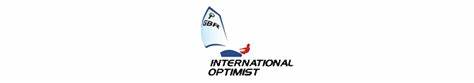 Winter Championships. Royal Southern Yacht Club. 15 & 16 October 2022.Rule 42 Breaches.Sail NumberRace NumberLeg NumberRule(s)ActionDate65101Start42.2d - sculling2 tacks & 2 gybes15.10.202266091Start42.2d - sculling2 tacks & 2 gybes15.10.202262752Start42.2d - sculling2 tacks & 2 gybes16.10.202264902Leg 142.2d - sculling2 tacks & 2 gybes16.10.2022